Leduc Ringette Association
Agenda
September 19, 2018 – @ 6:30PM
Kosmo’s Kitchen, LRCRegrets: In Attendance: Chelsea Cameron, Kari Baker, Kristine Gullickson, Natasha Hancharuk, Angela Hewlett, Jackie Jones, Kerri McKinnon, Pam Horn, Crystal Kardelis, Troy Thember, Karen Clark, Dean Charpenter, Erin Black, Brenda Goddu, Amy LackieCall to Order 6:38PMApproval of August minutes: Pam motions with changes noted, Brenda seconds, all in favorAdditions to Agenda NoneReports/Updates – Read prior to meeting:President's Report – Chelsea CameronVice President – Kari BakerJerseys are in at Alice Embroidery, will be picked up in time for pictures on September 28.Brenda will talk to the sponsors in regards to the name bar on the new jerseys and whether we are transferring them over.Treasurer's Report –Kristine GullicksonBank balance as of September 18, 2018: $149533.61Secretary – Natasha HancharukIce Allocator's Report – Angela Hewlett Hand ice back for Halloween, 4:45 - 7pm blockActive start to start after thanksgiving. Will be on the ice for 1 week, then do to Beaumont tournament and other ice availability issues will be off for the following 2 weeks.Referee-In-Chief's Report – Christine PittmanReminder to all: Exhibition ref requests need to come through me especially once the season begins. Troy/Karen, please pass this info on to all coaches/managers.  (NARRA bills home association through Arbiter, do we want to accept the costs and bill each team for exhibition games, or have each team look after their own costs of officials?) (U14A and up are assigned by NARRA. U14B and below are assigned by home association).One official has decided not to return this season. I have another official that I have not yet heard back from, so not sure if she plans on returning either. We have 4 officials that have been invited to take their Level 2 this year and sounds like they have all registered and are ready to go. Depending on number of U10 Teams, I may look into accepting one or two new officials.The costs for the U12 preseason games are $25 per official, we will need to issue these officials checks.Kerri McKinnon and I are looking at organizing a Shot Clock Clinic for the association, and potentially using the OPEN team for "hands on training"NAWRA (OPEN league) is also looking into recruiting volunteers for minor officials (Shot Clock/Score/Timekeepers) This is a PAID volunteer opportunity, and is league wide, so if you might be interested, you can see me/Chelsea or check out the NAWRA website for more info (https://www.nawra.ca) (Side-note: Along with our own OPEN B team, both OPEN A  U of A and Zone 5 Experience teams also play out of Leduc, so there is potentially some excellent local opportunities!!)Attached is the updated schedule of charges from NARRA for the 2018-2019 season.Equipment Manager's Report – Jackie JonesHas received the room key and is working on handing out equipment.Registrar's Report – Kerri McKinnonAs of Sept 16, 2018, there are 126 registered players: 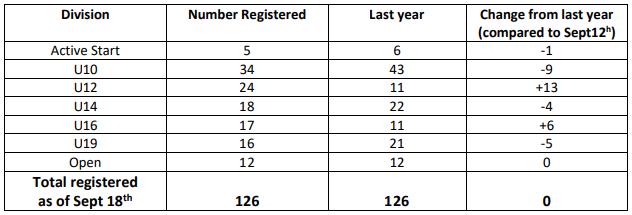 Releases: Emerson Tilleman (U14) Seneca Rendle (U14) Jordyn Shtuka (U19) Withdrawals:  Sydney Hofstra (Open) Norah Gillis (U12) Requesting a move up/down:  Avery Mullin – U10 player looking to play up to U12Late Registrations:  We currently have 17 players at the U16 level registered and received two new registrations on the weekend of Sept 15th. At this point they have been told a position is not guaranteed and are awaiting board discussion regarding team size.NOTES: Come Try Ringette on September 8th went well. Just a reminder that we do need participants to pre-register. There was several invites for people to just come skate who were already registered. All individuals on the ice need to be reported to Ringette Alberta and this skews our numbers and conversions. It also makes it very difficult to ensure that we have the equipment needed for participants. We had 15 new skaters join Come Try. One had registered for U10 prior to Come Try, and we had 1 no show. Of the eligible 13 skaters we have registered 9 new players in active start through U14. Winner of the CRC equipment from our Come Try event was Aliya Sletten.Zone 5 Rep. Report – Pam Horn For U12 – U19 divisions, there will be 6 games in the first session followed by a 2 week ‘break’.  During these 2 weeks, the 1-2-3 League, BGL, and the RAB Competitions committee will meet to discuss repooling and divisions.  BGL will schedule teams to play 2 games during this break, but they will not count towards repooling.  There is no week set aside for rescheduling of games from the first session.  Session 1 Oct 12 – Nov 18; 2 week break; Session 2 starts Dec 8.New Ref-in-Chief is Sylvie Dubois (from FSK).Game statistic entry into BGL website will remain the same as last season.AA teams will be playing in their own divisions.Proposed NARRA rule changes:  1) U10/12 teams with >20 minutes of penalties will have the coach suspended for the next game2) U14/16/19 players receiving 10 minutes of penalties in a game will be removed from the game and have an automatic one game suspension (ie next game).  Discussion on whether the final penalty is given at any time in the game or only in the last 10 minutes before this new suspension occurs.Due to issues during U10 (particularly S2) playoffs last season, the following will be the formats:  U10S1 will have a final ONE day of play with 2 games each and off-ice event, medals to all participants.  U10S2 will have a fun weekend of final play with 3 games each and off-ice event, medals to all participants.  U10S3 will have a round-robin tournament, medals only given to 1st and 2nd place.RAB has introduced a C level at U14 for the upcoming season.Association tournaments known at this time: STA Oct 5-8 (are also hosting Westerns March 27-30), BMT Oct 19-22 (some games in Leduc), FMC and HIN are both Oct 26-28, SPK Nov 9-11 (U10S3 and U12 levels only), FSK Nov 30 – Dec 2, RDR Jan 4-6 (Hosting Canada Winter Games in Feb), LED Jan 11-14, EDM Jan 18-20, SGV Feb 15-18 (back to only one weekend).  LAC is possibly Nov 16-18.Fundraising & Bingo Report – Crystal KardelisBingo email will be going out (6 bingos)Next meeting will have more options to go through for fundraising.Coach Coordinator – Troy ThemberTwo applicants available for HC on U16. Board discussion regarding past behaviors of applicants, experience, RAB requirements and training. Motion for Lisa Hallgren to assume head coach position, Chelsea seconds, Crystal, Kari, Troy abstain, all in favor.31 Coach applications received.Manager Coordinator – Karen ClarkU14, U16 & U19 have had managers assigned.Remaining teams will have managers decided by September 21Player Dev. Report – Dean CharpentierEvaluations/UAA’s are done!Waiting on rosters to be finalized for U10, U12 & Active startSocial Media Director – Erin BlackWould like to add the media accounts information to the agenda for each team’s first meeting and delegate one person from each team as the media person who’s responsible for sending me pictures – will work with Karen on this matter.Tournament Coordinator's Report – VacantWe will be meeting October 2nd to discuss tournament.Webmaster Report – Amy LackieAmy Lackie is interested in stepping into this position. Jackie nominates Amy for position, Amy accepts nomination. No other nominations present. Amy appointed Webmaster.PR & Marketing – Brenda GodduLocal Meats is doing the Chili cook off again this year and has extended an invitation for us to assist. U16 will be attending the chili cook offWill be looking into personalized player bags from a company that sent us information – will report back.Met with Alice Embroidery and things are underway to have sample sizes and ordering available for Picture day.Slides, ball hat w/pony tail, hoodie, sweat pants, yoga pant w/t-shirt, work out shorts w/dry fit t-shirt, dry fit hoodie are items that will be available for order.Sizes will be there with pricing and the logo will be interchangeable.Email will be sent out to association to let them know the above and that ordering is open.Unfinished Business:Goalies – Offers, incentives for U10, U12 & U14.Banking OptionsNew BusinessU16 Players – Two new players looking to register for this season. Will bring numbers up to 19 on one team.Policies state min 11 and max 18 players for a team. If accepted, we would be at 17 skaters w/ 2 goalies. Chelsea Motions to accept player registrations, Crystal seconds, Kari abstained, all in favor.Abby Ruth Gerring has requested to move up to U19 for this season. Chelsea motions to approve the movement, Natasha seconds, Troy, Karen, Crystal and Kari abstain, all in favor.Next Meeting: October 17, 2018Adjournment: 8:38PMActive Start5 Head coaches/2 Jr (U16 players)5 FemaleU103 Head coaches/ 5 Assistant coaches 4 FemaleU123 Head coaches/ 5 Assistant coaches 4 FemaleU141 Head coach/ 1 Assistant coach 0 FemaleU162 Head coaches/ 0 Assistant coaches 1 FemaleU191 Head coach/ 2 Assistant coaches 2 Female